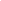 APPEL DE PROPOSITION DE RECHERCHE 2022-2023Formulaire de demande BUDGETNom du chercheur principal (ou des chercheurs principaux) : Titre du projet de recherche :Durée du projet :☐  1 ans      ☐  2 ansDescription sommaire du projet de recherche (maximum 1 500 mots)Objectifs : Méthodologie : Résultats anticipés :Est-ce que ce projet de recherche pourrait subir des délais ou contraintes en raison de la COVID-19?   ☐  Oui     ☐  NonSi oui, veuillez expliquer les différents défis qui pourraient survenir et présenter un plan de contingence qui démontre clairement comment vous allez atteindre vos objectifs en respectant la durée du projet, soit un ou deux ans (maximum 500 mots).Indiquez comment votre projet correspond aux thématiques prioritaires sollicitées et priorisées dans l’appel de propositions (maximum 400 mots)    Indiquez comment votre projet tient en compte les concepts d’inclusion, de diversité et d’équité soulignés dans l’appel de proposition (maximum 300 mots)    Est-ce que ce projet de recherche est un projet de thèse doctorale ou de maîtrise?   ☐  Oui     ☐  NonNoms et titres professionnels des personnes impliquées dans l’équipe de chercheurs formés (ex. interinstitutionnel, pluridisciplinaire). Pour chacun des membres de l’équipe de chercheurs, veuillez préciser comment leur expertise contribuera au développement et au déroulement du projet (maximum 200 mots)Nombre de nouveaux chercheurs à participer à la recherche (ex. étudiant(e)s stagiaires, assistant(e)s,  bénéficiaires de subvention, rémunérés ou non)Noms et nature de tous les partenariats et les collaborations prévues (ex. organismes communautaires, établissements de santé ou autres regroupements régional, provincial ou national)Est-ce que ce projet est l’objet d’une demande de financement provenant d’une institution en recherche ou d’autres sources?  ☐  Oui     ☐  NonSi oui, précisez la date du dépôt, la source, la personne contact et le montant demandé pour ces demandes de financement. Comment prévoyez-vous diffuser les résultats de cette recherche? Précisez la nature, le format et la destination (ex. révision par les pairs, revue crédible, présentation par affiche)Avez-vous reçu votre certificat du comité d’éthique?☐  Oui     ☐  NonSi oui, quelle est la date d’expiration? Est-ce que le projet pour lequel vous remettez cette proposition est un nouveau projet en recherche?☐  Oui     ☐  NonSinon, veuillez expliquer :MONTANTFonds à recevoir d’autres sources Fonds demandés au CNFS-UL TOTAL Formulaire complété par :DateNom :Signature : 